Сплошной цилиндр состоит из двух слоёв – внутреннего радиусом r (вольфрам, ρW = 19,1 кг/м3) и внешнего радиусом 2r (железо, ρFe = 7,8 кг/м3). Как и во сколько раз изменится момент инерции цилиндра относительно его продольной оси, если материалы слоёв поменять местами?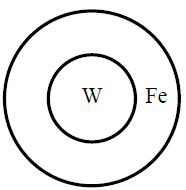 